НОД Художественное творчество (рисование) «Светофор» в младшей группе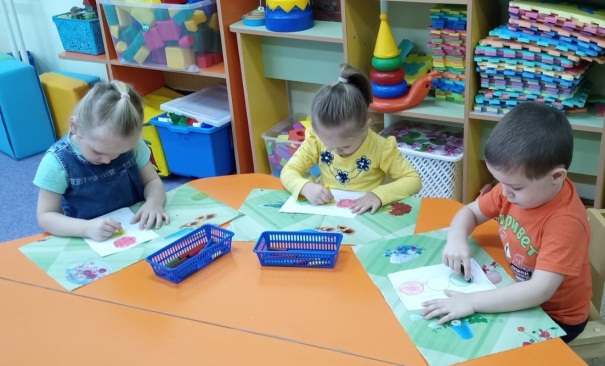 Программное содержание: Научить детей закрашивать ограниченную поверхность карандашом. Учить держать карандаш тремя пальцами, свободно, ближе к отточенному концу. Продолжать развивать интерес к рисованию. Понимать значение красного, жёлтого, зелёного цветов светофора.Оборудование: листы формата А5 с изображением светофора, магнитная доска, макет светофора, цветные восковые мелки (красный, желтый, зеленый) по количеству детей.Ход занятия:ЭтапДеятельность воспитателяДеятельность детейВводная частьВоспитатель читает стихотворение:Это очень просто, дети,
Все нарисовать на свете.
Нам понадобится с вами
Восковой мелок и лист бумаги.
Ну и глазки, безусловно.
Ведь они, дружок, помогут
Увидать любой предмет,
Форму рассмотреть и цвет,
Мы сегодня целый мир
На бумаге создадим!- Ребята, посмотрите, под этим платочком что-то спрятано! Загадывает загадку:Я блестящая такаяИ, конечно, легковая,По дороге мчусь стрелой-Не угнаться вам за мной!У меня есть руль и шины,Как зовут меня?- Правильно, ребята, это машина! Давайте мы с вами представим себя машинками, сделаем из рук невидимый руль и «поедем» за столы.Встают в кругСлушают и отгадывают загадкуСадятся за столОсновная частьРебята машина ездит по дороге, а помогает регулировать движение на дороге – светофор! Посмотрите, какой он яркий! Разноцветных три кружочка: красный светит - подожди, и на желтый – стой, дружочек, на зелёный свет иди! Ребята, сегодня мы с вами будем раскрашивать светофор! (раздает детям образцы светофора с не закрашенными кругами), но для начала давайте разомнем наши пальчики:Будем пальчики сгибать -Сжимают и разжимают пальчики.Будем транспорт называть:Автомобиль и вертолет,Трамвай, метро и самолет.Поочередно разжимают пальчики,начиная с мизинца.Пять пальцев мы в кулак зажали,Пять видов транспорта назвали.Сжимают пальцы в кулачок,начиная с большого.Затем воспитатель показывает детям, как правильно и в какой последовательности раскрасить круги, предлагает детям выполнить такой же рисунок самостоятельно, обращает внимание на то, правильно ли дети держат мелок, сидят за столом во время занятия.Рассматривают макет светофораВыполняют пальчиковую гимнастику вместе с педагогомРаскрашивают круги цветными восковыми мелкамиЗаключительная часть- Ребята, что мы с вами сегодня рисовали?- Сколько цветов у светофора?- Скажите, на какой свет светофора мы можем переходить дорогу, на какой – переходить  нельзя?Молодцы, ребята! У вас получились очень красивые и яркие рисунки!Отвечают на вопросы